ОДОБРЯВАМ : ……..…п.………….                                                                                                        ЛИДИЯ СТАНКОВА                                                                                      ДИРЕКТОР ОД »ЗЕМЕДЕЛИЕ»П  Р О Т О К О ЛДнес, 25.01.2022 г. в ОД »Земеделие» гр.Бургас, в изпълнение на Заповед № РД 04-4/05.01.2022 г.  на  Директора на ОД »Земеделие» Бургас се проведе заседание на  комисия в следният състав:ПРЕДСЕДАТЕЛ: Венета Златева – гл.експерт ОД»Земеделие» - БургасиЧЛЕНОВЕ:1.Живка Добрева-Ламбова – гл.юрисконсулт ОД»Земеделие» - Бургас2.Валентина Чобанова – гл.експерт ОД»Земеделие» - Бургас3.Радостина Димитрова – началник ОС»Земеделие» - Айтос4.Нели Бъчварова – началник ОС»Земеделие» - Бургас5.Валентина Калева - началник ОС»Земеделие» - Камено6.Виолета Стоянова - началник ОС»Земеделие» - Карнобат7.инж.Йордан Сачанов - началник ОС»Земеделие» - Несебър8.Иванка Павлова - началник ОС»Земеделие» - Поморие9.Ярослав Куцаров - началник ОС»Земеделие» - Руен10.Елеонора Кюмюрджиева - началник ОС»Земеделие» - Созопол11.Антоанета Колеолова - началник ОС»Земеделие» - Средец12.Милка Стоева - началник ОС»Земеделие» - Сунгурларе13.Стоян Димитров –началник ОС»Земеделие» - Приморско-ЦаревоКомисията определи средното годишно рентно плащане в изпълнение на одобрена и утвърдена на основание чл.77 б от ППЗСПЗЗ от Министъра на земеделието, храните и горите –Методика за определяне на средното годишно рентно плащане №РД 46-28/22.01.2021г.; І. Регламент	ЗСПЗЗ, Допълнителни разпоредби§ 2е. (Нов - ДВ, бр. 94 от 2009 г.) (1) (Изм. - ДВ, бр. 62 от 2010 г.) Размерът на средното годишно рентно плащане за съответното землище от общината за предходната година се определя в левове за декар от комисия, назначена със заповед на директора на областната дирекция "Земеделие", въз основа на данни, предоставени от съответната общинската служба по земеделие, за средната стойност на рентните вноски, изчислена на база повече от половината договори, вписани в службата по вписванията и регистрирани в общинската служба по земеделие.(2) В комисията се включват представители на областната дирекция "Земеделие" и началниците на съответните общински служби по земеделие.(3) Определеният размер на средното годишно рентно плащане се публикува на интернет страницата на съответната областна дирекция "Земеделие".	ІІ. МетодикаСредното годишно рентно плащане се изчислява на база повече от половината от вписани в Службата по вписвания и регистрирани договори за ползване на земеделските земи. Комисията по § 2е от Допълнителните разпоредби на ЗСПЗЗ изчислява стойностите на средното годишно рентно плащане за всяко землище, по начин на трайно ползване на имотите по вписаните в Службата по вписвания договори.Стойността на средното годишно рентно плащане представлява средно претеглена цена, получена като частно между делимо (числител), представляваща сумата от дължимото рентно плащане по договорите, и делител (знаменател), представляваща общата площ на имотите по същите договори.или: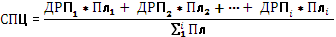 където:СПЦ – средно претеглена цена = средно годишно рентно плащанеДРПi – дължимо рентно плащане на декар (лева)Плi – площ на имотите по договори със съответното ДРП (декари)Комисията определи размера на средното годишно рентно плащане за землищата в област Бургас, въз основа на данните, предоставени от съответните ОСЗ, за всички вписани в Службата по вписвания и регистрирани в регистъра на ползването договори, по землища и по начин на трайно ползване за предходната календарна година, в т. ч.:брой договори за земеделски имоти, разграничени по начин на трайно ползване;площ на имотите по начин на трайно ползване;стойност на рентното плащане по договорите, по начин на трайно ползване на включените в договорите имоти; 	Комисията определи стойностите на средното годишно рентно плащане съобразно предоставените й данни за имотите по начин на трайно ползване. Така за землище, в което са регистрирани вписани договори за ниви, пасища и мери, ливади и трайни насаждения следва да се определят четири стойности на средно годишно рентно плащане, за всеки начин на трайно ползване – за ниви, за пасища и мери, за ливади и за трайни насаждения;	Стойността на средното годишно рентно плащане се определя като цяло число, в лева на декар.	В случай, че за дадено землище не са налични вписани договори, то за него се определя средното годишно рентно плащане, изчислено за съседно землище, с близки топографски (географски) характеристики.	Когато в договорите е посочена рента в натура, комисията остойности продуктите по средни годишни изкупни цени за съответната култура, съобразно публикуваните дани от дирекция »Растениевъдство», за предходната календарна година. КОМИСИЯТА  ОПРЕДЕЛИ :Средната стойност на рентните вноски за ползване на земеделски земи, определени съгласно § 2”е” от ПЗр ЗИД ЗСПЗЗ и  чл.77 ”б” от ППЗСПЗЗ, на база предходната стопанска 2021/2022 година за територията на Област Бургас по общини и по землища както следва :І. Община  АЙТОС  с общ  брой 17 землищаІІ. Община  БУРГАС с общ брой   12 землищаІІІ. Община  КАМЕНО с общ брой  12 землищаІV. Община  КАРНОБАТ с общ брой  31 землищаV. Община  МАЛКО ТЪРНОВО с общ брой   13 землищаVІ. Община  НЕСЕБЪР с общ брой   14 землищаVІІ. Община  ПОМОРИЕ с общ брой 17 землищаVІІІ. Община  ПРИМОРСКО с общ брой  6 землищаІХ. Община  РУЕН с общ брой  41 землищаХ. Община  СОЗОПОЛ с общ брой  11 землищаХІ. Община  СРЕДЕЦ с общ брой  32 землищаХІІ. Община  СУНГУРЛАРЕ с общ брой  28 землищаХІІІ. Община  ЦАРЕВО с общ брой   13 землищаОпределени са СРВ за 247 бр. землища  на територията на областта.Настоящият протокол се състави и подписа в два еднообразни екземпляра.Копие от протокола ще бъде обявен на информационните табла на всички ОСЗ, на ОД „Земеделие” и ще се публикува на интернет страницата на  ОД „Земеделие” Бургас.КОМИСИЯ:Председател : .............п.............                                / В.З /Членове :   1...............п......................         2..............п...........................         3.............п..................    /Ж.Д-Л /                                                  /В.Ч/                                          / Р.Д /                4............п.........................         5............п..........................            6.............п.....................        / Н.Б /                                                     / В.К /                                   / В.Ст /                               7.........п.......................             8..............п...........................          9...........п...........................        /  Й. /                                                  / Ив.П /                                      / Я.К/                             10...........п....................            11..............п.......................            12........п............................        /Е.К /                                                      / А.К /                                       / М.С /      13.........п.................         /Ст.Д/ №по редЗемлищеСредна рентна вноска за ниви/лв.дкаСредна рентна вноска за пасища,мери/лв.дкаСредна рентнавноска за ливади/лв.дкаСредна рентнавноска за овощни насаждения/лв.дкаСредна рентнавноска за лозя/лв.дка1Айтос40.0010.0012.0032.0044.002Дрянковец21.0010.0012.0020.0024.003Зетьово31.007.0031.0025.0020.004Карагеоргиево31.007.0031.0025.0020.005Караново31.007.0012.0023.0043.006Лясково24.007.0012.0015.0010.007Малка поляна27.006.0012.0055.0044.008Мъглен32.006.0012.0026.0021.009Пещерско29.007.0012.0022.0020.0010Пирне34.006.0020.0018.0043.0011Поляново32.007.0020.0025.0027.0012Раклиново21.007.0016.0020.0027.0013Съдиево21.0022.0012.0024.0016.0014Тополица20.007.0017.0021.009.0015Черна могила15.007.0012.0033.0021.0016Черноград31.007.0026.0020.0027.0017Чукарка20.007.0020.0038.0021.00№по редЗемлищеСредна рентна вноска за ниви/лв.дкаСредна рентна вноска за пасища,мери/лв.дкаСредна рентнавноска за ливади/лв.дкаСредна рентнавноска за овощни насаждения/лв.дкаСредна рентнавноска за лозя/лв.дка1Бургас34.0010.0012.0038.0049.002Българово18.0010.0012.0015.0015.003Братово19.0010.0012.004.0033.004Брястовец19.008.0012.0018.0021.005Драганово34.008.0012.0018.0021.006Изворище17.009.0012.0020.0020.007Миролюбово26.009.0012.0015.0020.008Равнец17.0010.0012.0015.0033.009Димчево39.0011.0012.0020.0032.0010Маринка17.0014.0012.0031.0032.0011Твърдица43.0012.0012.0031.0032.0012Извор38.0012.0012.0031.0011.00№по редЗемлищеСредна рентна вноска за ниви/лв.дкаСредна рентна вноска за пасища,мери/лв.дкаСредна рентнавноска за ливади/лв.дкаСредна рентнавноска за овощни насаждения/лв.дкаСредна рентнавноска за лозя/лв.дка1Винарско23.008.000.0022.0010.002Вратица20.008.000.0022.0017.003Желязово33.008.000.0021.0044.004Камено39.008.000.0037.0051.005Константиново31.008.000.0034.0030.006Кръстина35.008.000.0035.0051.007Ливада46.007.000.0034.0030.008Полски извор54.008.000.009.0030.009Русокастро46.007.000.0058.0030.0010Трояново35.008.000.0015.0017.0011Тръстиково44.008.000.0034.0030.0012Черни връх43.008.000.0034.0071.00№по редЗемлищеСредна рентна вноска за ниви/лв.дкаСредна рентна вноска за пасища,мери/лв.дкаСредна рентнавноска за ливади/лв.дкаСредна рентнавноска за овощни насаждения/лв.дкаСредна рентнавноска за лозя/лв.дка1Аспарухово37.007.0028.006.0035.002Венец37.006.0023.0037.0032.003Глумче45.008.0018.0023.0053.004Деветак40.007.0023.0021.0030.005Деветинци42.006.0023.0041.0030.006Детелина32.007.0028.0031.0035.007Добриново31.006.0023.0016.0035.008Драганци30.006.0028.0026.0029.009Драгово30.006.0023.0029.0029.0010Екзарх Антимово39.006.0028.0026.0029.0011Железник36.007.0028.0037.0036.0012Житосвят36.006.0028.0016.0029.0013Зимен41.007.0018.0023.0039.0014Искра36.007.0030.0033.0031.0015Карнобат39.006.0028.0034.0029.0016Кликач30.0015.0032.0048.0029.0017Козаре18.006.0028.0025.0029.0018Крумово градище28.007.0028.0021.0037.0019Крушово31.007.0028.0031.0035.0020Мъдрино29.007.0033.0026.0029.0021Невестино38.006.006.0026.0032.0022Огнен37.009.0030.0033.0031.0023Раклица27.0024.006.0026.0030.0024Сан-Стефано41.0012.0023.0016.0036.0025Сигмен36.007.006.0026.0035.0026Смолник38.007.0023.0016.0036.0027Соколово34.006.0041.0047.0036.0028Сърнево51.007.0028.0023.0035.0029Хаджиите34.006.0028.0025.0029.0030Церковски44.007.0043.0022.0041.0031Черково39.0013.0028.0023.0039.00№по редЗемлищеСредна рентна вноска за ниви/лв.дкаСредна рентна вноска за пасища,мери/лв.дкаСредна рентнавноска за ливади/лв.дкаСредна рентнавноска за овощни насаждения/лв.дкаСредна рентнавноска за лозя/лв.дка1Близнак10.0010.009.007.009.002Бръшлян10.009.009.007.009.003Бяла вода8.008.009.007.009.004Визица9.009.009.007.009.005Граматиково10.009.009.0010.009.006Евренозово12.009.009.007.0010.007Заберново9.0010.009.007.009.008Звездец13.008.009.007.009.009Калово10.008.009.007.009.0010Малко Търново9.0011.009.007.008.0011Младежко12.008.009.007.009.0012Сливарово12.0013.009.007.009.0013Стоилово11.009.009.007.009.00№по редЗемлищеСредна рентна вноска за ниви/лв.дкаСредна рентна вноска за пасища,мери/лв.дкаСредна рентнавноска за ливади/лв.дкаСредна рентнавноска за овощни насаждения/лв.дкаСредна рентнавноска за лозя/лв.дка1Баня11.0015.008.0018.001.002Гюльовца33.007.008.0024.0017.003Емона11.007.008.0018.001.004Козница22.007.008.0019.001.005Кошарица16.008.0011.0018.0070.006Несебър1.007.008.0018.007.007Обзор10.007.008.0030.001.008Оризаре28.007.008.0018.0023.009Паницово9.007.008.0019.001.0010Приселци5.007.008.0045.001.0011Равда10.007.008.0037.007.0012Раковсково29.007.008.0019.001.0013Свети Влас1.007.008.0018.001.0014Тънково18.007.008.0037.0055.00№по редЗемлищеСредна рентна вноска за ниви/лв.дкаСредна рентна вноска за пасища,мери/лв.дкаСредна рентнавноска за ливади/лв.дкаСредна рентнавноска за овощни насаждения/лв.дкаСредна рентнавноска за лозя/лв.дка1Александрово23.008.008.0018.0053.002Ахелой32.008.008.0022.0018.003Бата35.008.008.0041.0049.004Белодол38.008.008.0034.0045.005Габерово44.008.008.0020.0016.006Горица11.007.009.007.0032.007Гълъбец35.008.007.0028.0045.008Дъбник30.007.007.005.0016.009Каблешково27.008.008.0022.0012.0010Каменар45.009.009.0041.0011.0011Козичино24.007.007.0033.0032.0012Косовец34.008.007.0030.0022.0013Лъка50.008.007.0018.0030.0014Медово29.009.007.0018.0016.0015Поморие24.007.007.0042.0034.0016Порой27.008.008.0011.0034.0017Страцин25.008.009.0026.0023.00№по редЗемлищеСредна рентна вноска за ниви/лв.дкаСредна рентна вноска за пасища,мери/лв.дкаСредна рентнавноска за ливади/лв.дкаСредна рентнавноска за овощни насаждения/лв.дкаСредна рентнавноска за лозя/лв.дка1Веселие11.0022.0022.005.0017.002Китен17.0022.0022.0017.0017.003Ново Паничарево15.0022.0022.0019.0017.004Писменово17.0022.0022.0017.0017.005Приморско21.0022.0022.0017.0017.006Ясна поляна13.0022.0022.002.0017.00№по редЗемлищеСредна рентна вноска за ниви/лв.дкаСредна рентна вноска за пасища,мери/лв.дкаСреднарентнавноска за ливади/лв.дкаСредна рентнавноска за овощни насаждения/лв.дкаСредна рентнавносказа лозя/лв.дка1Билка12.0012.0012.0012.0012.002Вишна13.0018.0011.0012.0010.003Вресово17.0012.0019.008.0014.004Добра поляна12.0010.0012.0011.0012.005Добромир17.0012.0012.0012.0012.006Дропла26.0013.0012.0018.0012.007Дъскотна13.0011.0012.0010.0012.008Дюля10.0013.0010.0011.0010.009Заимчево15.008.005.009.0012.0010Зайчар10.0012.0011.008.0012.0011Звезда4.0013.0010.0011.0010.0012Каменяк12.0012.0013.0011.0012.0013Каравельово15.0015.0011.0010.0012.0014Листец20.0012.0012.0018.0010.0015Люляково19.0013.0015.0014.0011.0016    Мрежичко12.0012.0012.0013.0012.0017Планиница22.0011.0011.0012.0010.0018Подгорец13.0013.0012.009.0012.0019Преображенци20.0012.0012.0019.0030.0020Припек13.0013.0012.0012.0012.0021Просеник29.0013.0015.0018.0081.0022Разбойна20.0013.0015.0018.0041.0023Речица17.0011.0012.0010.0012.0024Рожден13.0013.0011.0010.0012.0025Рудина13.0013.0012.0010.0012.0026Руен18.0012.0025.0023.0023.0027Рупча19.0012.0018.0010.0010.0028Ръжица21.0015.0024.0021.0045.0029Сини рид13.0013.0012.0015.0012.0030Скалак14.0012.0013.0014.0014.0031Снежа7.005.005.009.0012.0032Снягово12.0010.0012.0011.0012.0033Соколец17.0015.0011.0010.0016.0034Средна махала12.0010.0012.0011.0012.0035Струя12.0012.0012.0012.0012.0036Топчийско12.0012.0012.0011.0012.0037Трънак13.0012.0012.0010.0012.0038Череша13.0012.0013.0017.0014.0039Шиварово13.0012.0013.0011.0012.0040Ябълчево21.0012.0020.0020.0012.0041Ясеново14.0013.0012.0020.0012.00№по редЗемлищеСредна рентна вноска за ниви/лв.дкаСредна рентна вноска за пасища,мери/лв.дкаСреднарентнавноска за ливади/лв.дкаСредна рентнавноска за овощни насаждения/лв.дкаСредна рентнавноска за лозя/лв.дка1Вършило28.0018.0018.005.005.002Габър48.0018.0018.005.005.003Зидарово13.006.0018.005.005.004Индже войвода5.009.0018.006.005.005Крушевец8.0013.0018.0023.001.006Присад13.0013.0018.005.005.007Равадиново21.0011.0018.0060.0060.008Равна гора13.0011.0011.0060.0060.009Росен1.0011.001.0060.0060.0010Созопол21.0011.0011.0060.0060.0011Черноморец1.0011.001.0060.0060.00№по редЗемлищеСредна рентна вноска за ниви/лв.дкаСредна рентна вноска за пасища,мери/лв.дкаСреднарентнавноска за ливади/лв.дкаСредна рентнавноска за овощни насаждения/лв.дкаСредна рентнавноска за лозя/лв.дка1Белеврен16.008.008.0010.0016.002Белила23.008.008.0025.0018.003Бистрец15.008.007.0035.0016.004Богданово8.008.007.0011.0013.005Варовник12.008.007.0014.0013.006Вълчаново11.008.0015.0014.0013.007Голямо Буково13.0012.009.0010.0013.008Горно Ябълково24.0010.0010.0010.0013.009Гранитец15.008.0010.0010.0013.0010Граничар14.008.008.0010.0013.0011Дебелт29.008.008.008.0013.0012Долно Ябълково15.008.0010.0010.0013.0013Драка5.008.0010.000.5021.0014Драчево20.008.0010.0020.0013.0015Дюлево18.008.008.008.0010.0016Загорци18.009.008.008.0010.0017Зорница29.008.006.008.0078.0018Кирово11.009.008.0010.0016.0019Кубадин18.008.008.0022.0018.0020Малина14.009.008.0019.0021.0021Момина църква15.008.009.0013.0011.0022Орлинци14.008.008.000.5013.0023Проход18.008.008.008.0013.0024Пънчево17.006.006.000.5022.0025Радойново9.008.0010.000.5021.0026Росеново20.009.006.0017.0018.0027Светлина15.008.008.0014.0015.0028Синьо камене12.008.0015.0014.0013.0029Сливово16.008.0015.0014.0020.0030Средец21.0010.008.0017.0021.0031Суходол16.008.008.008.0013.0032Факия16.008.008.0013.0010.00№по редЗемлищеСредна рентна вноска за ниви/лв.дкаСредна рентна вноска за пасища,мери/лв.дкаСредна рентнавноска за ливади/лв.дкаСредна рентнавноска за овощни насаждения/лв.дкаСредна рентнавноска за лозя/лв.дка1Бероново21.008.008.0019.0015.002Босилково21.008.0016.0021.0022.003Ведрово22.008.0016.0021.0022.004Везенково24.008.009.0015.0020.005Велислав19.008.009.0015.0020.006Вълчин29.0021.0010.0029.0028.007Горово31.009.008.0023.0026.008Грозден25.008.008.0030.0016.009Дъбовица13.008.008.0010.0014.0010Есен22.008.0014.0019.0025.0011Завет21.008.0016.0021.0022.0012Камчия19.008.008.0017.0022.0013Климаш27.008.0022.0029.0025.0014Костен27.0016.0022.0029.0021.0015Лозарево27.0010.0022.0045.0032.0016Лозица29.008.008.0030.0016.0017Манолич18.008.008.0015.0020.0018Подвис22.008.0015.0021.0025.0019Прилеп21.009.0015.0020.0022.0020Пчелин11.008.009.0015.0020.0021Садово26.008.009.0025.0015.0022Скала12.008.0011.0030.0015.0023Славянци25.008.007.0030.0031.0024Сунгурларе25.008.008.0023.0026.0025Съединение21.008.008.0017.0022.0026Терзийско24.008.008.0016.0020.0027Черница26.009.0025.0029.0028.0028Чубра27.008.007.0022.0036.00№по редЗемлищеСредна рентна вноска за ниви/лв.дкаСредна рентна вноска за пасища,мери/лв.дкаСредна рентнавноска за ливади/лв.дкаСредна рентнавноска за овощни насаждения/лв.дкаСредна рентнавноска за лозя/лв.дка1Ахтопол15.0010.0010.0036.0040.002Бродилово10.009.0010.0036.0040.003Българи15.009.009.0036.0040.004Варвара11.008.009.0027.0040.005Велика12.009.009.0011.0040.006Изгрев16.009.009.0027.0040.007Кондолово12.009.009.0036.0040.008Кости16.009.0015.0036.0040.009Лозенец12.009.009.0027.0040.0010Резово19.0011.0010.0010.0040.0011Синеморец13.0010.0010.0010.0040.0012Фазаново13.0010.009.0011.0040.0013Царево15.009.009.0027.0040.00